Взаимодействие федеральных центров научно-методического сопровождения педагогических работников по направлению «Научно-методическая поддержка учителей сельских школ»В рамках Х международного открытого педагогического форума «Образование: реалии и перспективы», проходившего 28 мая 2022 г  на базе ФГБОУ ВО «Набережночелнинский государственный педагогический университет», состоялась встреча в формате  круглого стола  федеральных центров научно-методического сопровождения педагогических работников по вопросам организации научно-методической поддержки учителей сельских школ. В работе круглого стола приняли участие: - Калинин Константин Андреевич, кандидат филологических наук, заместитель директора по научно-методической работе института дополнительного профессионального образования, Набережночелнинский государственный педагогический университет (г. Набережные Челны);-  Тагариева Ирма Рашитовна, доктор педагогических наук, доцент, заместитель руководителя Научно-исследовательского института стратегии развития образования, Башкирский государственный педагогический университет им.М. Акмуллы (г. Уфа);-  Гумерова Оксана Владимировна, руководитель Федерального научно-методического центра на базе ФГБОУ ВО им. М.Акмуллы;- Репина Алевтина Валентиновна, кандидат педагогических наук, руководитель Федерального центра научно-методического сопровождения педагогических работников  «Центр трансфера образовательных технологий ‘’Новая дидактика’’», Ярославский государственный педагогический университет им. К. Д. Ушинского (г. Ярославль);-  Сальникова Юлия Николаевна, кандидат педагогических наук, доцент кафедры педагогических технологий, Ярославский государственный педагогический университет им. К. Д. Ушинского (г. Ярославль); - Тихомирова Ольга Вячеславовна, кандидат педагогических наук, доцент кафедры педагогических технологий, руководитель тьюторского центра неправого педагогического образования «ТьторIn» Федерального центра, Ярославский государственный педагогический университет 
им. К. Д. Ушинского (г. Ярославль). Обсуждались вопросов взаимодействия Федеральных центров в рамках единой федеральной системы научно-методического сопровождения педагогических работников и управленческих кадров, в том числе разработка и реализация дополнительной профессиональной программы для руководителей и педагогов по актуальным вопросам развития сельских образовательных организаций в сетевой форме, актуальные направления научных исследований в рамках сотрудничества по проблемам поддержки учителей сельских образовательных организаций и форматы дессминации опыта по сопровождению учителя сельской школы в рамках актуальных психолого-педагогических исследований ученых научных групп университетов. По итогам работы круглого стола было предложено организовать совместную экспертизу разработанных учебных модулей программ, организовать презентацию дополнительной профессиональной программы на ученых советах университетов, рассмотреть возможность включения в исследования научных коллективов БГПУ им. М.Акмуллы по качеству образования в сельских образовательных организация, по апробации диагностического инструментария по функциональной грамотности (ЯГПУ им. К.Д. Ушинского, НГПУ, подготовить совместные статьи для публикации в научно-методическом журнале «Педагогика сельской школы», издаваемого на базе ЯГПУ им.К,Д. Ушинского.Все участники отметили актуальность совместных планов и надежду на долговременное сотрудничество.  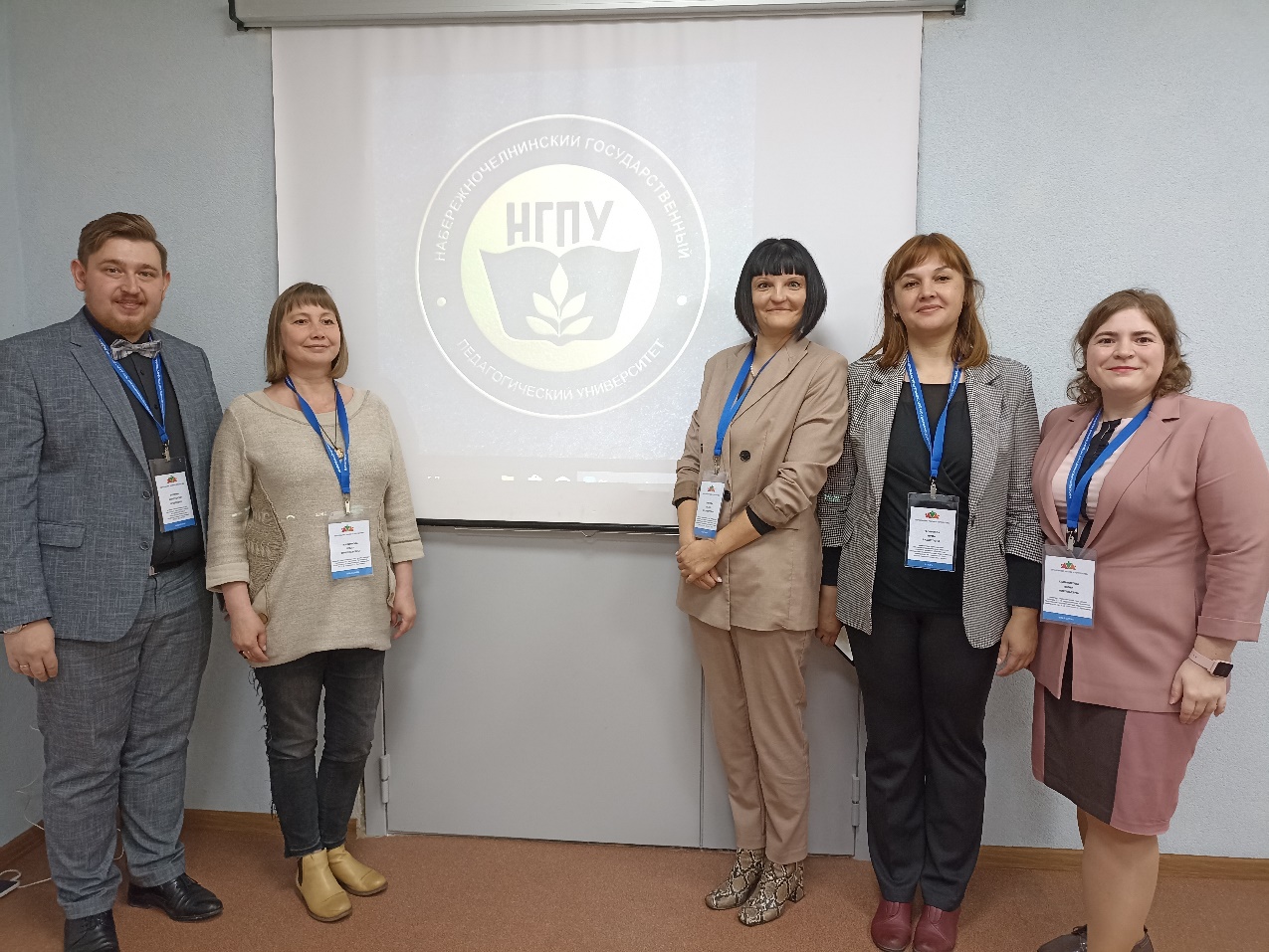 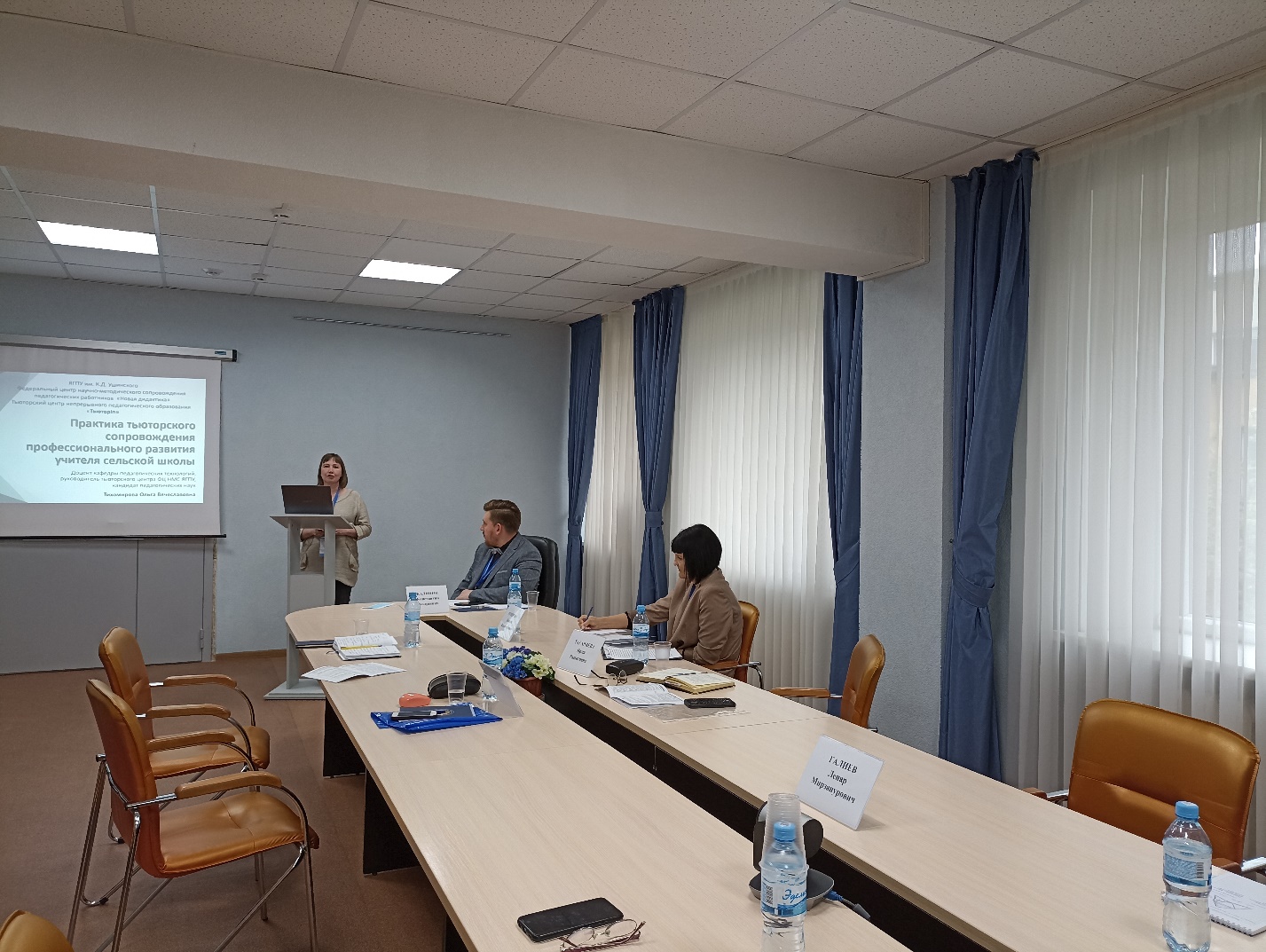 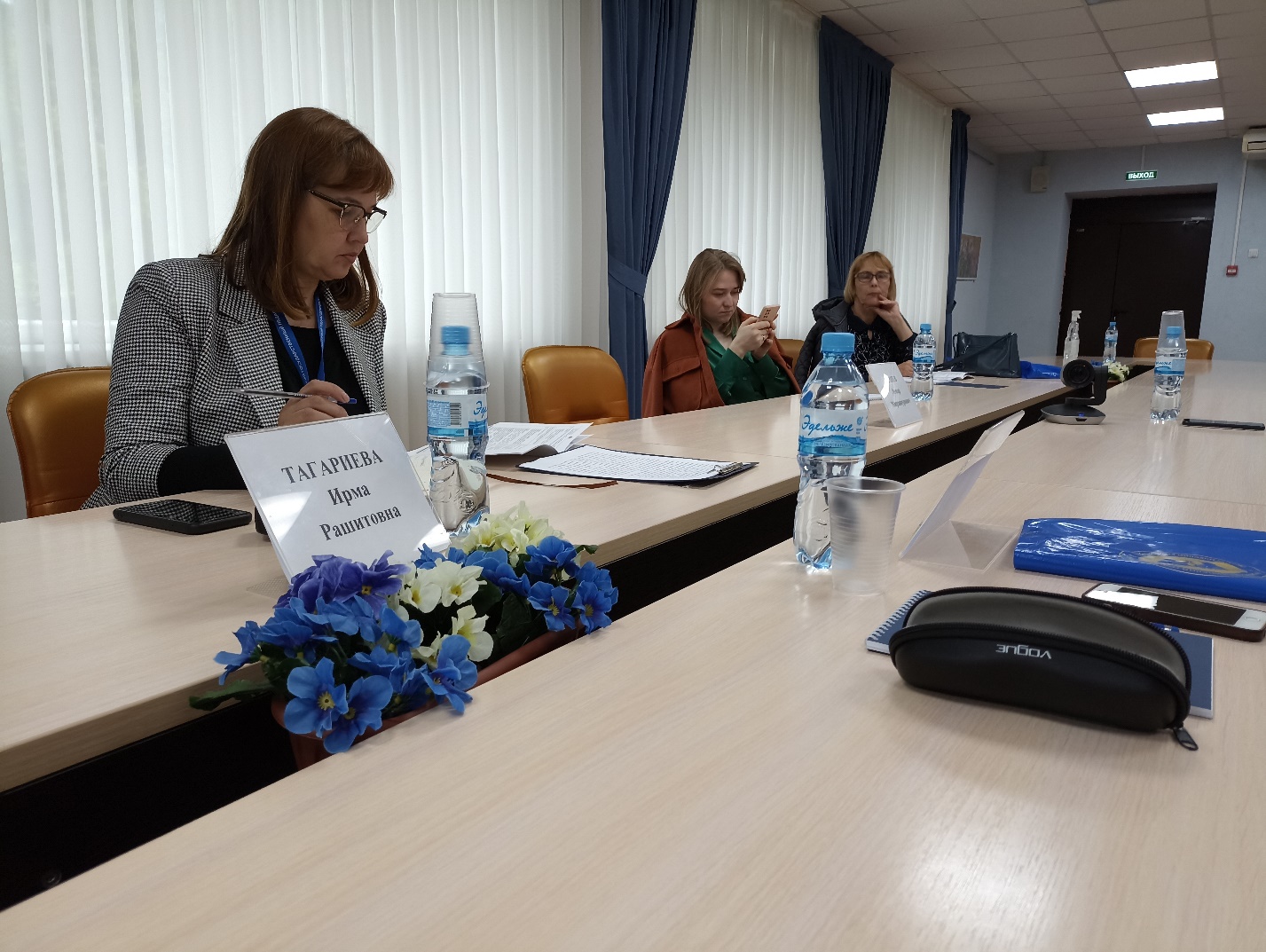 